MODULO DI PRENOTAZIONE VIAGGI                                        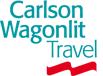 PRENOTAZIONE HOTELNome / Cognome ViaggiatoreNome / Cognome ViaggiatoreNome / Cognome ViaggiatoreNome / Cognome ViaggiatoreTel. - Tel. - Tel. - Tel. - Centro di  CostoCentro di  CostoEugene Ching Kin WahEugene Ching Kin WahEugene Ching Kin WahEugene Ching Kin WahRichiesto da:Richiesto da:Richiesto da:Richiesto da:Tel.FaxFaxe-mail:e-mail:e-mail:Giancarlo RussoGiancarlo RussoGiancarlo RussoGiancarlo Russo02-29060603travel@hackingteam.comtravel@hackingteam.comtravel@hackingteam.comConsegna per il giorno:Consegna per il giorno:Consegna per il giorno:Consegna per il giorno:Presso:Presso:Presso:Presso:Presso:Presso:22/04/201422/04/201422/04/201422/04/2014HT Srl – Via della Moscova, 13 – 20121 MilanoHT Srl – Via della Moscova, 13 – 20121 MilanoHT Srl – Via della Moscova, 13 – 20121 MilanoHT Srl – Via della Moscova, 13 – 20121 MilanoHT Srl – Via della Moscova, 13 – 20121 MilanoHT Srl – Via della Moscova, 13 – 20121 MilanoBIGLIETTO AEREOBIGLIETTO AEREODataDa / ADa / AVettore e N. VoloVettore e N. VoloOra PartenzaOra PartenzaOra PartenzaOra Arrivo Richiesta10/05/2014Singapore-MilanoSingapore-MilanoPomeriggio/Sera13/05/2014Milano-SingaporeMilano-SingaporeMattino/PomeriggioMattino/PomeriggioMattino/PomeriggioCitta’Arrivo PartenzaTipo cameraCarlyle Brera Hotel10/05/201413/05/2014Standard + kingbedC.so Garibaldi 8420121 MilanoDate 22/04/2014Requested by                            Lucia RanaDateApproved by